Perho Liiketalousopisto julistaa liiketalouden ja matkailualan opiskelijoiden haettavaksi 1-2 vaihto-opiskelupaikkaa Yhdysvaltojen yhteistyöyliopistoon, Michiganin osavaltiossa sijaitsevaan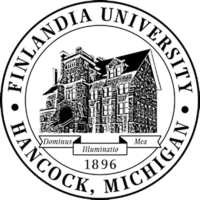 Finlandia UniversityynOpiskelijavaihtoaika on syyslukukausi 2019, 22.8.―15.12.2019Kuka voi hakea? Vaihto-opiskeluun voi hakea täyspäiväinen Perho Liiketalousopiston liiketalouden tai matkailualan opiskelija, joka mielellään täyttää 18 vuotta sinä vuonna, kun on vaihdossa, jolla on lähtöhetkellä vähintään 1 vuoden opinnot suoritettuina, sujuva englannin kielen taito ja jolla ei ole keskeneräisiä opintosuorituksia. Miten valinta tehdään? Perho Liiketalousopisto suosittelee enintään kahta opiskelijaa syksyn 2019 vaihto-opiskelijoiksi. Valintakriteereitä ovat mm. soveltuvuus vaihtoon, opiskelumenestys, riittävä englannin kielen taito, yhteistyökyky ja läsnäolotilastot. Maksettavan apurahan ehtona on, että hakija sitoutuu suorittamaan opintonsa loppuun Perho Liiketalousopistossa. Lopullisen valinnan tekee Finlandia University suositusten ja hakemusten perusteella.Paljonko vaihto-opiskelu maksaa? Perho Liiketalousopiston ja Finlandia Universityn yhteistyösopimus kattaa opetuksen lukukausimaksut. (Lukukauden opetus Finlandia Universityssä maksaa normaalisti 11 354 USD.) Opiskelijan maksettavaksi jää vaihdon aikana asuminen asuntolan 
2 hengen huoneessa sisältäen 19 ateriaa viikossa (4 444 USD), mahdollinen opiskelumateriaali 
(n. 750 USD) sekä muita mahdollisia kustannuksia (n. 250 USD), jolloin vaihtolukukauden kokonaiskustannusarvio on noin 5 500 USD eli noin 5 100 €.Miten vaihtoa voi rahoittaa? Voit hakea Kelalta opintotukea ulkomaille, sillä opintosi ulkomailla hyväksytään Suomessa suorittamaasi tutkintoon. 1.8.2019 alkaen vanhempien tulot eivät vaikuta ulkomailla suoritettavien opintojen tukeen: opintotuki 203 €/kk, asumislisä 210 €/kk ja opintolainatakaus 800 €/kk eli yhteensä 1213 €/kk. Tarkista oma mahdollisuuteesi opintotukeen suoraan Kelasta.https://www.kela.fi/opintotuki-ulkomailleHuom! Päätökset tukien myöntämisestä tekee Kela, ei Perho Liiketalousopisto.Perho Liiketalousopistosta voit saada stipendin, joka kattaa osan vaihdosta syntyvistä kustannuksista. Stipendi maksetaan todellisia kustannuksia vastaan. Stipendin turvin voit saada maksetuksi seuraavat:Yksi meno– ja yksi paluulippu lennoille Helsinki–Chicago ja Chicago–HancockMatkustamiseen liittyvien välttämättömien asiakirjojen hankkimiseen liittyvät kustannukset (kattaa viisumihakemuksesta syntyvät kulut)Vakuutus, joka kattaa Yhdysvaltojen terveydenhoitoon liittyvät kustannuksetMiten vaihtoon haetaan?Haku Perho Liiketalousopiston ja Finlandia Universityn vaihto-ohjelmaan tapahtuu seuraavasti:Vaihe ILataa hakulomake alla olevasta linkistä: https://perho.fi/wp-content/uploads/2019/05/Finlandia-University_hakulomake_syyslukukausi2019.docxLiitä hakemukseen mukaan englanninkielinen Europass CV: https://europass.cedefop.europa.eu/editors/en/cv/composeKirjoita englanniksi Personal Statement eli enintään 1 sivun sähköisesti kirjoitettu lausunto, jossa kuvailet uratavoitteitasi, halukkuuttasi lähteä vaihto-opiskelijaksi 
Finlandia Universityyn, opintomenestystäsi, työkokemustasi, harrastuksiasi ja kiinnostuksen kohteitasi.Palauta hakemuksesi joko sähköpostilla leni.palminkoski@perho.fi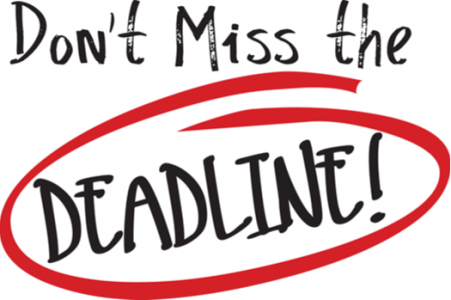 tai koulun opastukseen nimellä Finlandia Universityn vaihtohaku 
viimeistään perjantaina 24.5.2019. Vaihe IIPerho Liiketalousopisto haastattelee hakijat maanantaina 27.5.2019 iltapäivällä ja valitsee 1-2 parhaiten soveltuvaa hakemusta välitettäväksi edelleen Finlandia Universityyn. Tästä päätöksestä tiedotetaan kaikille hakijoille. Lopullisen vaihto-opiskelijavalinnan tekee kohdeyliopisto. Ne opiskelijat, joita suositellaan Finlandia Universityn vaihtoon toimivat seuraavasti:Täytä heti valintatiedon saatuasi Finlandia Universityn kansainvälisten opiskelijoiden sähköinen hakulomake Application for Admission for non-U.S. Residents: https://finlandia.empower-xl.com/forms/gen_cf/inq_app_exec_screen.cfm?scor_id=E5D5EAAD5F4B10F1C6EBF2EAAE382AE0Tuo erikseen sovittavaan tapaamiseen mukanasi 1) passi, 2) täytetty Affidavit-lomake eli todistus vaihdon rahoituksesta, 3) viimeistelty Personal Statement (kirjoitettu vaiheessa I), 
4) englanninopettajasi lausunto englannin taidostasi sekä 5) englanninkielinen opintosuoritusote (pyydä opintotoimistosta) lisättynä tiedolla meneillään olevista opinnoista.Huomioithan, että kaikki hakumateriaali pitää olla toimitettuna Finlandia Universityyn 12.6.2019 mennessä!Finlandia University lähettää valitsemilleen vaihto-opiskelijoille hyväksymiskirjeen ja I-20-lomakkeen viisumihakua varten. Valittujen tulee itse hoitaa viisumin haku USAn suurlähetystöstä. Vaihto-opiskelija saa itse vaikuttaa kurssivalintoihinsa. Valinnat viimeistellään FU:ssa saapumisen jälkeen opinto-ohjaajan kanssa. 
Vaihto-opiskelijan tulee suorittaa Finlandia Universityssä vähintään 12 Creditin opinnot tai Perho Liiketalousopistolla on oikeus apurahan takaisinperintään.Lisätietoja antaa markkinoinnin opettaja Leni Palminkoski-Pihlamo joko sähköpostilla leni.palminkoski@perho.fi tai Wilmassa.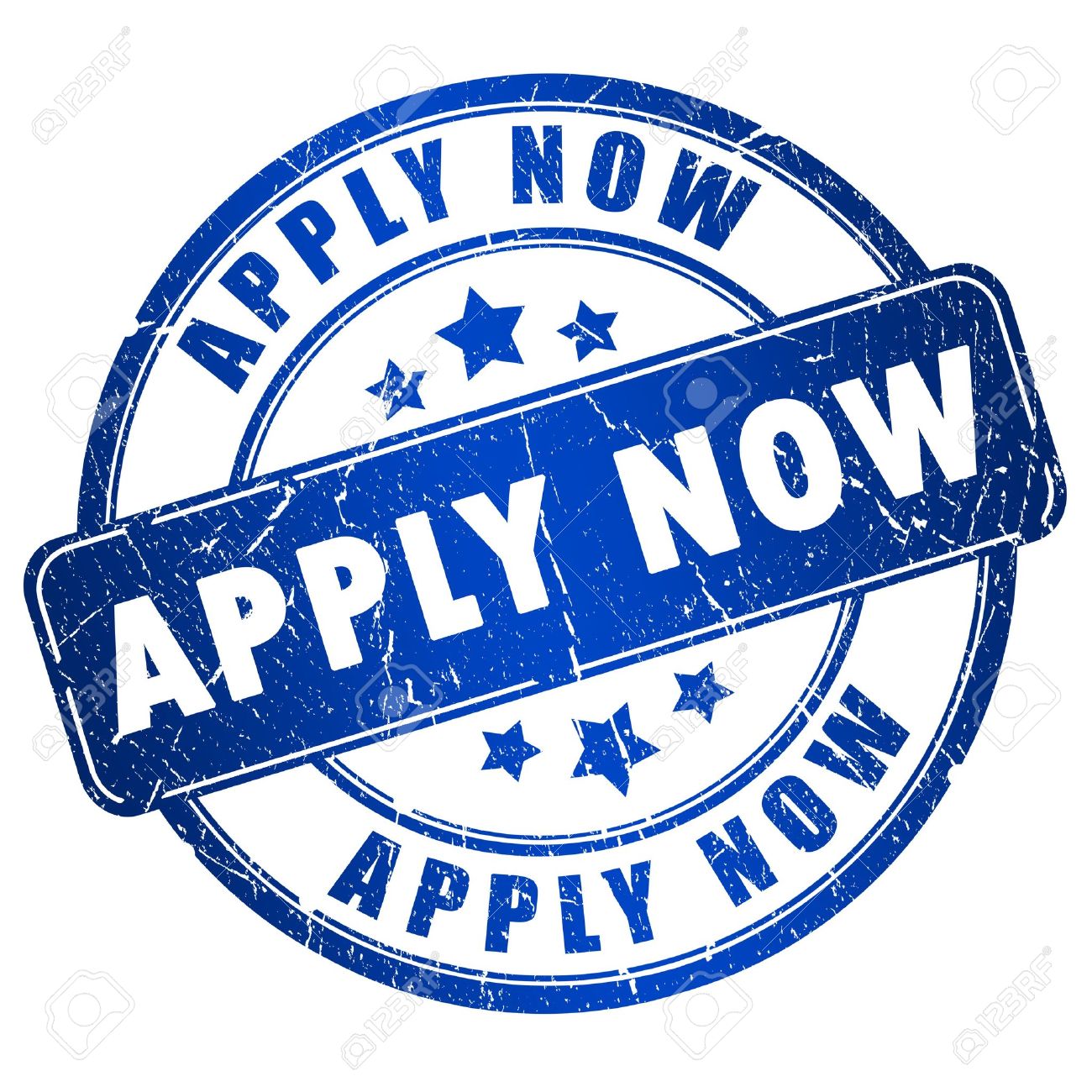 